Dear Parents/CarersIt was all smiles at school today as we had class photographs taken.  Our pupils impressed the photographers with their behaviour, which is always encouraging to hear. Primary 7 Abernethy Residential Adventure Monday 4th - Friday 8th March……I will be away from school next week, along with colleagues Miss Sangster, Mrs McRae & Mrs Shepherd for our Primary 7 Abernethy Adventure.  To make this possible, there will be the following arrangements for classes:Primary 6 pupils in Miss Sangster’s P6/7 class will be taught by Miss Ruxton on Monday and Miss Adam Tuesday to Thursday.  They will join our other Primary 6 class on Friday for a trip to ABSAFE with Mrs Middleton & Miss Watson.  Pupils not attending Abernethy will join the P6/7 class in Room 1 for registration but much of their time will involve other activities across the school. Their teachers have briefed them on arrangements.Primary 5 will be taught by Mrs Rennie on Monday and by Mrs Morrison Tuesday to Friday. Easter Holiday Sports Programme……Active Schools and Live Life Aberdeenshire are delighted to be delivering two weeks of “egg-citing” sports and activities during the Easter holidays for pupils across P1-P7.  Details of all available sessions and booking links can be found on our website:  www.livelifeaberdeenshire.org.uk/easter-programme. Please note the webpage will go live, along with bookings on Monday 4th March at 12 noon.Damaged Tree Stump Removal - Bourtree Park……Please be aware that Robertsons will undertake this at 6pm Wednesday 6th March.   They will remove the stump and make good the tarmac.  The fence repair will follow at a different time.  To allow this work to happen, a section of the public path will be closed off.  Access for members of the public will be into our playground and then back out at the side steps.World Book Day 7th March……next week pupils will be bringing home a ‘World Book Day Voucher’ which they can either put towards the cost of a book or exchange for a ‘World Book Day’ book.  More information can be found on the voucher.  Classes will be celebrating ‘World Book Day’ as part of their literacy work this coming week.  The following link has further information about how families can share ‘World Book Day’ together. https://www.worldbookday.com/families/Have a lovely weekend!Kindest regardsMargaret M. FergusonHead TeacherFishermoss SchoolBerrymuir RoadPortlethenAberdeenshireAB12 4UFTel:  01224 472875Aberdeenshire Council Education and Children’s Services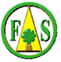 ‘Being the best we can be’Respect-Honesty-Responsibility-Kindness-Hardworking